Chronologie de l’entreprisePour remplacer le texte d’un espace réservé, sélectionnez-le et commencez à taper.Pour un résultat optimal, n’incluez pas d’espace à gauche ou à droite des caractères dans votre sélection.Vous souhaitez ajouter du texte ? Il est facile de créer un contenu exceptionnel.Sous l’onglet Accueil, consultez le groupe Styles pour accéder rapidement à une des mises en forme du texte disponibles dans ce document.[Ajoutez votre texte ici.][Ajoutez votre texte ici.][Ajoutez votre texte ici.]Vous souhaitez ajouter une autre page à votre chronologie ?Rien de plus facile ! Suivez les étapes indiquées à droite…Cliquez ici, puis sous l’onglet Disposition du ruban, sous Outils de tableau, choisissez Sélectionner le tableau…Sous l’onglet Accueil, sélectionnez Copier……Cliquez en bas de la page (sous le tableau) et appuyez sur Entrée pour ajouter un paragraphe……Sous l’onglet Accueil, sélectionnez Coller.Vous avez terminé ![Ajoutez votre texte ici.][Ajoutez votre texte ici.]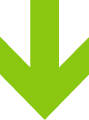 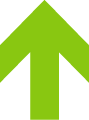 